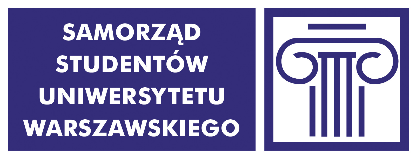 PROTOKÓŁZ WYBORÓW PRZEDSTAWICIELI STUDENTÓWW OKRĘGU WYBORCZYM NR 41DORADY SAMORZĄDU STUDENTÓW WYDZIAŁU NEOFILOLOGIIW dniu 29.10.2019 r. w godz. 10:00 - 16:00 w holu głównym budynku przy ul. Hożej 69, odbyły się wybory przedstawicieli studentów jednostki do w/w organu.Do obsadzenia było 2 mandatów. Obsadzono 2 mandatów.Uprawnionych do głosowania było 124 studentów (wg danych Biura Spraw Studenckich UW). Wydano 11 kart do głosowania. Z urny wyjęto 11 kart do głosowania, w tym kart ważnych 11, a nieważnych 0.Głosów nieważnych było 2, a głosów ważnych oddanych łącznie na wszystkich kandydatów 11.Procedurę wyborczą w dniu głosowania przeprowadził(a):przedstawiciel Komisji Wyborczej SS UWkomisja skrutacyjna powołana przez przedstawiciela Komisji Wyborczej SS UWProtokół sporządzono w składzie:Krzysztof RadziwonKamila Siatka Aleksandra JerominW wyniku przeprowadzonego głosowania wybrano następujące osoby:BAWOLSKI TomaszKOWALSKA KarolinaW wyborach przedstawicieli studentów w/w jednostki Uniwersytetu Warszawskiego do w/w organu poniższe kandydatury otrzymały następującą liczbę głosów:BAWOLSKI Tomasz					7KOWALSKA Karolina					4PIECHURA Katarzyna 					0Decyzje wydane podczas głosowania lub istotne okoliczności związane z przebiegiem głosowania:…………………………………………..………………………………………………………………………………………………………………………………..………………………………………………………………………………………………………………………………..……………………………………………………………………………………Zastrzeżenia do protokołu (wraz z czytelnym podpisem zgłaszającego/zgłaszających zastrzeżenia):…………………………………………..………………………………………………………………………………………………………………………………..………………………………………………………………………………………………………………………………..……………………………………………………………………………………Protokół niniejszy sporządzono w czterech egzemplarzach:dla Rady Samorządu Studentów jednostki Uniwersytetu Warszawskiego,dla władz jednostki Uniwersytetu Warszawskiego,dla Komisji Wyborczej Samorządu Studentów Uniwersytetu Warszawskiego,w celu ogłoszenia wyników wyborów.Członkowie Komisji Wyborczej Samorządu Studentów Uniwersytetu Warszawskiego:Krzysztof RadziwonKamila SiatkaAleksandra JerominDelegaci:Mężowie zaufania:Jeżeli treść protokołu nie mieści się na formularzu, należy przenieść ją na dolna część tej karty protokołu, dodatkowo podpisując. W razie zastrzeżeń do protokołu, komisja wyborcza przedstawia w protokole swoje stanowisko do zastrzeżeń.Do egzemplarza protokołu ogłaszającego wyniki wyborów należy dołączyć informację o trybie zgłaszania wniosków w treści ustalonej przez Komisję Wyborczej Samorządu Studentów Uniwersytetu Warszawskiego.